Film InspectionsAdditional PhotosProject: 	Warehouse refurbishmentProject Ref: 	PRJ-123456Client: 		Bostock WarehousingClient contact: 	Clive, 021 345 567Site Address: 	45 Greensward Avenue, ChristchurchDate on Site: 	27-May-2019Applicator Company:Bob PainterJob Specification: TG5647Temp at start: 	25°CHumidity at start: 	18%Meter ref: 	PSK5678Ground floor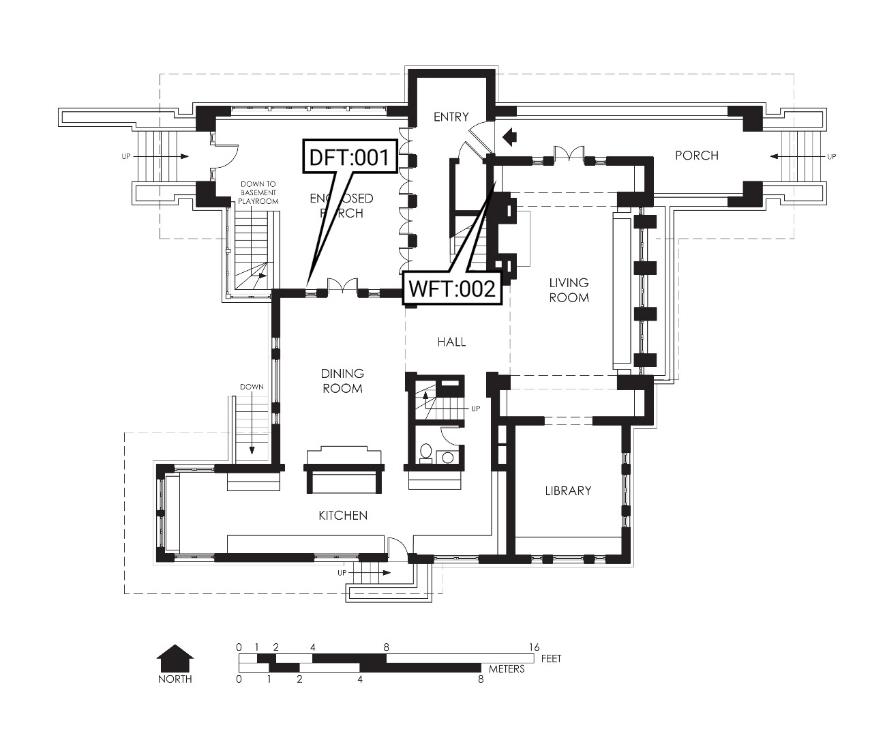 Ref: 	Dry Film: 001CommentsNiceCommentsNiceRemedial ActionsDo it againRemedial ActionsDo it again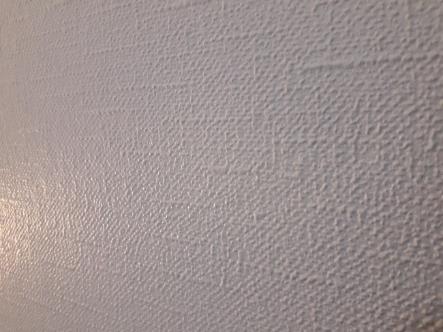 Ref: 	Wet Film: 002CommentsNice!CommentsNice!Remedial ActionsNo action requiredRemedial ActionsNo action required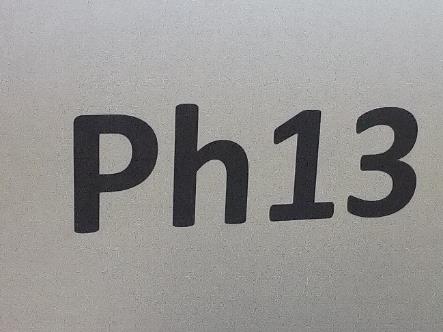 Ref: 	Dry Film: 003CommentsNiceCommentsNiceRemedial ActionsDo it againRemedial ActionsDo it again 
Altex Coatings Ltd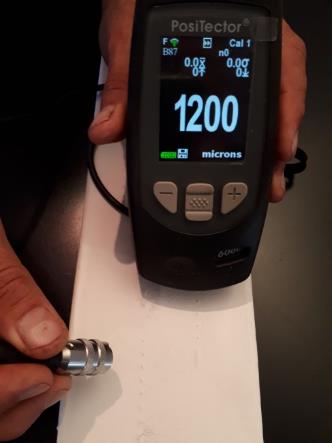 Ref: 	Wet Film: 005CommentsNice!CommentsNice!Remedial ActionsNo action requiredRemedial ActionsNo action required
Altex Coatings Ltd 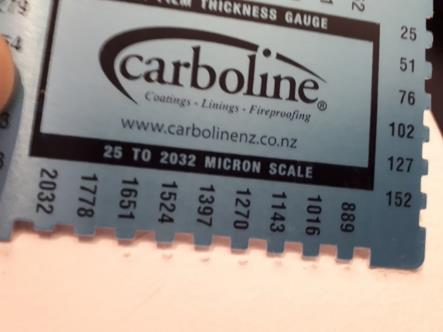 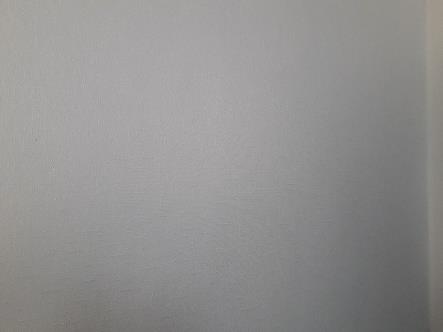 Figure 1 - Wall